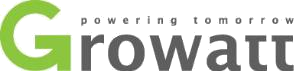 Karta gwarancyjna baterii Growatt Dotyczy poniższych modeli baterii: Growatt GBLI 6531; Growatt ARK-2.5L-A1; Growatt ARK-2.5H-A1; Growatt APX; W dalszej części dokumentu określanej jako „BATERIA” lub „URZĄDZENIE”. Growatt New Energy Technology Co., Ltd udziela niezbywalnej gwarancji na okres 10 lat na zintegrowane baterie litowo-jonowe (baterie). Gwarancja na baterie udzielana jest przez Growatt tylko w przypadku montażu z inwerterami Growatt (zwanymi dalej "URZĄDZENIAMI GROWATT, INWERTERAMI GROWATT"), np.  Growatt SPA, seria SPH, seria SPF, seria MIC, MIN, MOD, MID.Niniejsza standardowa gwarancja obowiązuje od daty zakupu przez klienta i nie dłużej niż 10 i pół roku od daty dostawy przez firmę Growatt. Warunki gwarancji Awaria gwarancyjna ma miejsce kiedy bateria wykazuje wadliwe działanie uniemożliwiające jej dalsze, normalne użytkowanie. W przypadku zaistnienia awarii gwarancyjnej prosimy o zgłoszenie wadliwego sprzętu wraz z opisem problemu i komunikatem wyświetlanym na ekranie LCD URZĄDZENIA  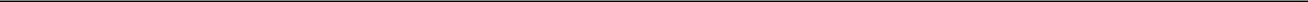 Jeśli bateria ulegnie awarii w ustalonym gwarancją czasie, zostanie ono: Naprawione przez firmę Growatt w centrum serwisowym; Naprawione na miejscu instalacji; Wymienione na baterię o porównywalnej modelu/cenie/wieku lub jeśli z jakiegoś powodu nie będzie możliwa wymiana na porównywalny model baterii, urządzenie na wymianę zostanie dobrane przez firmę Growatt: W żadnym wypadku dla wymienionego urządzenia nie jest przywracany pełny okres gwarancji. Jeśli dana bateria nie występuje już w ofercie, bateria zastępcza zostanie dobrana przez Growatt. W przypadku wymiany urządzenia gwarancja przenosi się w pozostałym okresie gwarancyjnym na wymienione urządzenie. Nie jest konieczne określanie tego w nowej karcie gwarancyjnej, jako że firma Growatt będzie honorowała dalszą gwarancję na wymienioną baterię na podstawie karty gwarancyjnej wymienionej baterii.  W każdym przypadku wymaga się zamontowania baterii w ciągu pół roku(sześciu miesięcy kalendarzowych) od daty dostarczenia z fabryki Growatt.  Dobór urządzenia na wymianę w przypadku konieczności montażu takowego dokonywany jest przez zespół Growatt na podstawie wartości wymienianego urządzenia bez usterki, wartości kosztów dodatkowych związanych z naprawą baterii, oraz po rozważeniu rozwiązań alternatywnych mogących zaoferować klientowi ograniczenie niedogodności związanych z awarią.  W przypadku zwrotu baterii do producenta energia w niej przechowywana powinna być poniżej 60% nominalnej katalogowej pojemności baterii, klient godząc się na warunki gwarancji udziela zgody na pomoc producentowi w określeniu pozostałego w baterii ładunku na podstawie pomiarów i/lub odczytów urządzenia GROWATT. Wyłączenia gwarancji Niniejsza gwarancja obejmuje wady konstrukcyjne, podzespoły i wady fabryczne, ale nie obejmuje szkód spowodowanych przez: zerwanie plomby produktu (otwarcie obudowy); Uszkodzenia transportowe lub innego rodzaju uszkodzenia fizyczne, na przykład uszkodzenia spowodowane upadkiem; Użytkowanie z innymi urządzeniami zamiast URZĄDZEŃ GROWATT, w sposób ciągły lub tymczasowy; np. ładowanie innymi urządzeniami zamiast URZĄDZEŃ GROWATT, używanie jako źródła prądu stałego dla innych urządzeń; Instalację zewnętrzną; Nieprzestrzeganie instrukcji obsługi, instrukcji instalacji oraz przepisów dotyczących konserwacji; Nieautoryzowane modyfikacje, zmiany lub próby napraw; Niewłaściwe użycie lub niewłaściwą obsługę; Łączenie z różnymi typami modułów bateryjnych; Niedostateczną wentylację urządzenia; Instalację w bezpośrednim świetle słonecznym; Instalację w pobliżu źródła ciepła; Niespełnienie wymogu dotyczącego temperatury przechowywania: -20℃ do +45℃; Niespełnienie wymagań dotyczących środowiska pracy: temperatura ładowania -10℃ do +45℃, temperatura rozładowania -10℃ do +45℃; zakres wilgotności od 5% do 95% bez kondensacji, instalację na wysokości powyżej 2000 metrów n.p.m. Niestosowanie się do obowiązujących przepisów bezpieczeństwa; Uszkodzenia lub usterki, które są spowodowane normalnym zużyciem, Siłę wyższą i wszelkimi innymi wadami spowodowanymi czynnikami zewnętrznymi, w tym nietypowym obciążeniem fizycznym lub elektrycznym (przepięcia w sieci, uderzenia pioruna, powódź, pożar, burza, wypadki); Procedura gwarancyjna Należy pamiętać, iż klienci ponoszą pełną odpowiedzialność za wypełnienie formularza reklamacyjnego przed wysłaniem wadliwego produktu do Growatt. Jeśli klient nie wypełni formularza reklamacyjnego zgodnie z następującą procedurą, Growatt nie ponosi odpowiedzialności za jakiekolwiek zwrócone produkty oraz ma prawo do odmowy roszczeń gwarancyjnych. Przed wypełnieniem formularza reklamacyjnego należy uważnie przeczytać poniższe wytyczne. Ogólna procedura gwarancyjna składa się na: Klient końcowy ma prawo zadzwonić na linię serwisową w celu uzyskania informacji na temat naprawy lub uszkodzenia baterii. Wykwalifikowana osoba poprowadzi klienta przez proces naprawy lub potwierdzi trwałe uszkodzenie produktu. Instalatorzy mają prawo zadzwonić na linię serwisową w trakcie trwania inspekcji lub usług serwisowych. Jeśli to możliwe, wykwalifikowana osoba pomoże wykonać na naprawę zdalnie. Instalator ma prawo do żądania wymiany produktu na nowy jeśli usterka nie będzie możliwa do naprawy na miejscu. Dalsza opieka na produktem może być również wykonywana na prośbę poprzez - instrukcje serwisowe, telefon bądź pocztę elektroniczną. Klienci (tu: instalatorzy, dystrybutorzy, klienci końcowy) mają obowiązek wypełnienia formularza reklamacyjnego przed demontażem produktu z miejsca instalacji. Niewypełnione lub niekompletne formularze reklamacyjne skutkują odmową naprawy gwarancyjnej bądź wydłużeniem czasu procesu. Klienci mają obowiązek wysłania poprawnie wypełnionego formularza reklamacyjnego wraz z wadliwym produktem do placówki Growatt. Uwaga: jeżeli istnieje uzasadnienie priorytetowego wysłania produktu uprasza się o wysłanie poprawnie wypełnionego formularza reklamacyjnego drogą elektroniczną na adres info@growatt.pl. W takim wypadku weryfikacja trwałej usterki nastąpi w siedzibie komórki Growatt. Nasz wykwalifikowany zespół podda zwrócony produkt analizom oraz testom. Brak lub błędny opis usterki spowoduje poważne opóźnienia w procesie reklamacyjnym. Nie znalezienie błędów baterii skutkuje zwrotem produktu do klienta wraz z raportem z badań. Po wymianie uszkodzonego produktu na nowy, w polu "Informacja o wymianie" w formularzu reklamacyjnym należy wypisać wszystkie rubryki oraz odesłać formularz do Growatt. Przy składaniu formularza reklamacyjnego konieczne jest złożenie podpisu (osoby prywatna) lub pieczątki i podpisu (firma). W przypadku ich braku, Growatt może odmówić gwarancji produktu. Klient może zostać poproszony o przedłożenie formularza reklamacyjnego, dokumentu potwierdzającego zakup, dokumentu potwierdzającego instalację przez wykwalifikowanego elektryka(UDT). Wszystkie te informację znajdują się również w formularzu reklamacyjnym. W przypadku odmowy przedłożenia stosownych dokumentów Growatt ma prawo odmówić udzielenia gwarancji.  Postanowienia końcowe W sprawach nieuregulowanych zastosowanie maja przepisy prawa polskiego. Wszelkie zmiany niniejszej Karty Gwarancyjnej wymagają formy pisemnej pod rygorem nieważności. Growatt nie ponosi odpowiedzialności gwarancyjnej za jakiekolwiek inne szkody lub straty, takie jak transport, koszt instalacji, usługi inżynierskie, stratę wynikłą z powodu przerwy w działaniu itp. Kontakt W sprawach reklamacyjnych bądź konsultacji technicznej prosimy o kontakt z biurem obsługi Linia serwisowa: +48 32 729 99 18 Adres email: serwis@growatt.pl 